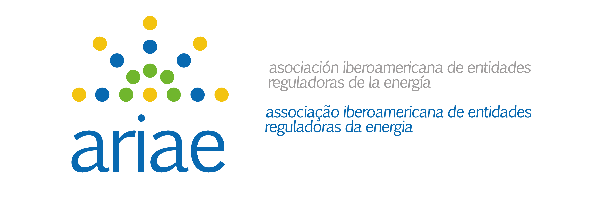 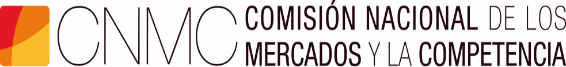 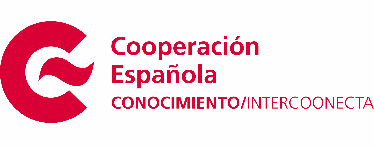 XX CURSO DE REGULACIÓN ENERGÉTICA: “REGULACIÓN DE LA PROMOCIÓN DE LAS ENERGÍAS RENOVABLES Y LA EFICIENCIA ENERGÉTICA”Del 17 al 28 de octubre de 2022 (formato virtual)                   PROGRAMASEMANA SEGUNDAMartes 25 de octubre  Martes 25 de octubre  Ponencia principal.- La regulación de la eficiencia energética en IberoaméricaPonente: D. Jose Antonio Urteaga Dufour (Experto en eficiencia energética del BID)Debate regulatorio sobre experiencias reales en promoción de la eficiencia energética (tres grupos de participantes de Argentina, Ecuador y Colombia)